Instrucziun per las scolaras ed ils scolarsMaletgs da pixelsMintga maletg da computer secumpona da puncts. Quels numnan ins pixels. Nus fagein ussa in maletg da pixels. Mintga quadret ei attribuius ad in bustab: a = quadret alvn = quadret nerLavura da seniester a dretg. La suandonta descripziun ei bia pli efficienta. Cun prender ensemen ils quadrets dalla medema colur san ins cumprimer las datas.Sche ti fas tez maletgs da pixels, sas ti era luvrar cun autras colurs che n ed a ed aschia far in maletg da pixels gagl.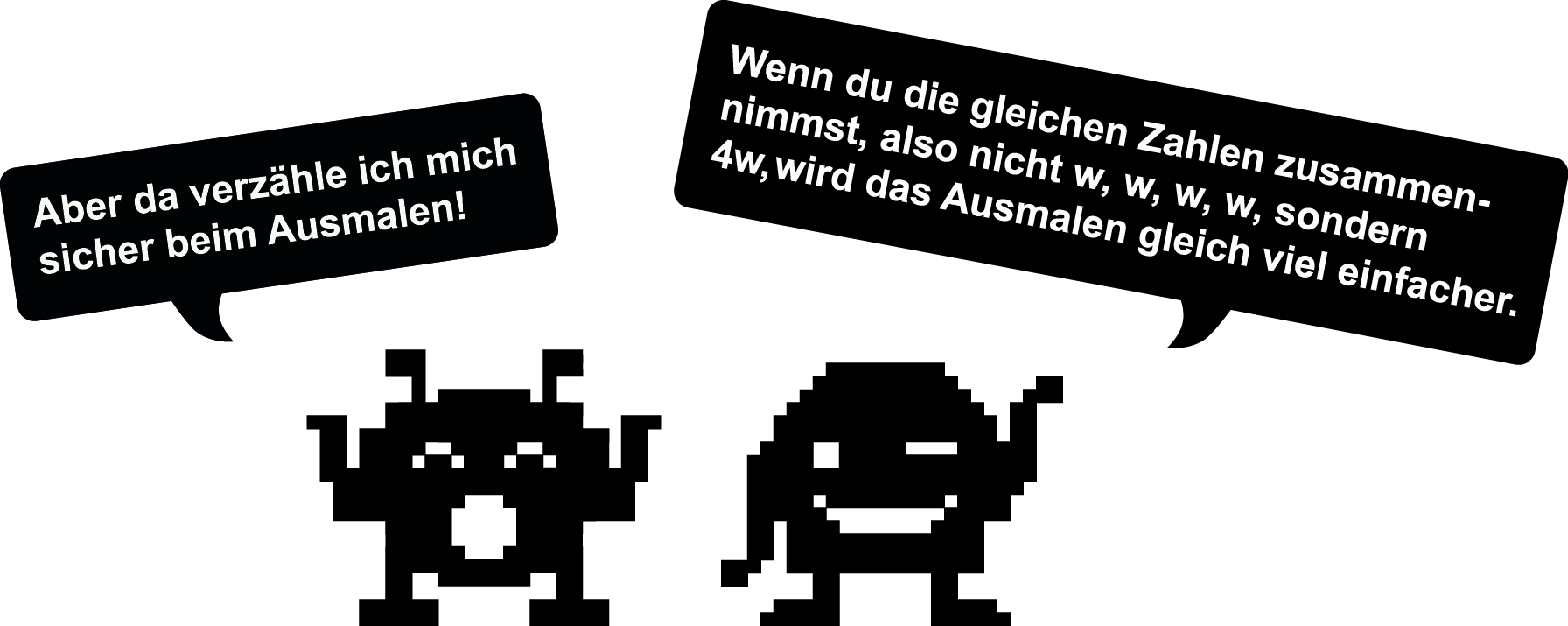 a, a, a, n, n, a, a, aa, n, n, n, n, n, n, an, n, a, n, n, a, n, nn, n, n, n, n, n, n, nn, n, a, n, n, a, n, na, n, n, a, a, n, n, aa, a, n, n, n, n, a, a3a, 2n, 3a1a, 6n, 1a2n, 1a, 2n, 1a, 2n8n2n, 1a, 2n, 1a, 2n1a, 2n, 2a, 2n, 1a2a, 4n, 2a